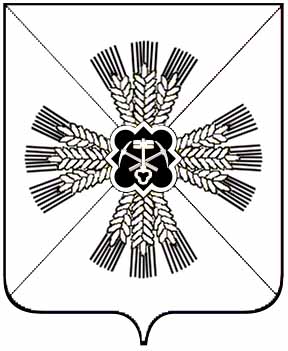 КЕМЕРОВСКАЯ ОБЛАСТЬАДМИНИСТРАЦИЯТАРАБАРИНСКОГО СЕЛЬСКОГО  ПОСЕЛЕНИЯПОСТАНОВЛЕНИЕот «21» октября  .№65-пс. ТрудОб уточнении адреса объекту недвижимости	В связи с инвентаризацией и упорядоченностью адресного хозяйства, земельному участку, с кадастровым номером 42:11:0114005:0029, находящемуся по адресу: Кемеровская область, Промышленновский район, д.Байрак, ул.Вокзальная, д.3, присвоить адрес: Кемеровская область, Промышленновский район, п.ст.Контрольная, ул.Вокзальная, д.3                             ГлаваТарабаринского сельского поселения			                   С.А.ФедарюкИсп.Меремьянина Н.В.Тел.6-89-41